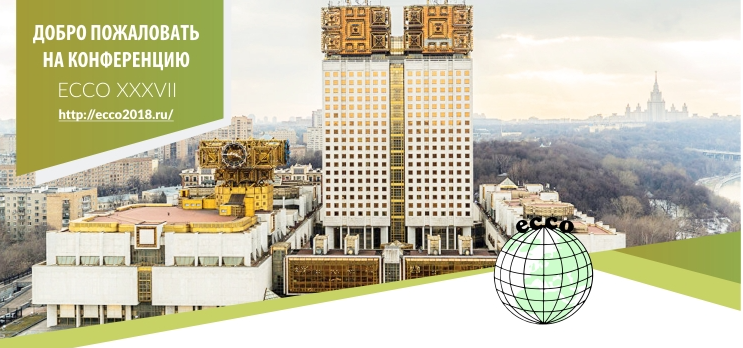 13-15 сентября 2018 г., МоскваXXXVII КОНФЕРЕНЦИЯЕВРОПЕЙСКОЙ ОРГАНИЗАЦИИ КОЛЛЕКЦИЙ КУЛЬТУР
Европейская организация коллекций культур (ECCO) и консорциум российских коллекций микроорганизмов приглашают принять участие в
XXXVII конференции ECCO Успех предыдущих конференций ECCO демонстрирует, что, несмотря на развитие средств коммуникации, ничто не может заменить личное общение в продвижении «наилучшей практики» в деятельности коллекций культур. Конференции ECCO являются платформой для контактов и дискуссий профессионалов в области микробиологии и коллекционного дела.В конференции ECCO XXXVII примут участие известные ученые и ведущие специалисты микробных коллекций стран Европы и мира.Секции конференции ECCO XXXVII:Culture collections: towards best practices Microbial diversity: accommodating newcomersEnvironmental microbiology and biotechnologyTransboundary initiatives and IT technologiesКлючевые докдадчики конференции ECCO XXXVII:P. Desmeth (Бельгия), J. Overmann (Германия), N. Lima (Португалия), Y. Ma (Китай),
S. Casaregola (Франция), M. Trujillo (Испания), S. Dedysh (Россия), O. Golyshina (Великобритания), N. Pimenov (Россия), M. Chuvochina (Австралия), V. Mikhailov (Россия),
D. Arahal (Испания), I. Ivshina (Россия), I. Kurtböke (Австралия), M. Kuyukina (Россия),
V. Shcherbakova (Россия), G.C.Varese (Италия).Официальный язык Конференции: английский.В рамках Конференции пройдет постерная сессия.За лучший постер по микробной систематике и таксономии, представленный молодым исследователем, будет вручен приз, учрежденный IJSEM.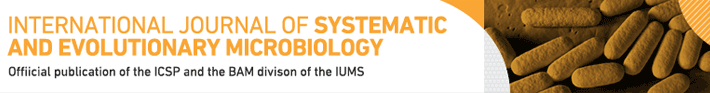 Регистрация открыта на сайте Конференции: http://ecco2018.ru/Окончание регистрации и подачи тезисов 01 июня 2018 г.Место проведения Конференции:
Главное здание Российской академии наук
Россия, Москва, Ленинский проспект, 32аКонтакты:
Секретарь оргкомитета
Озерская Светлана Михайловна
E-mail: eccoxxxvii@gmail.com